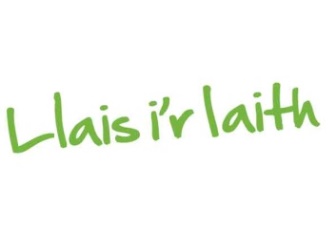 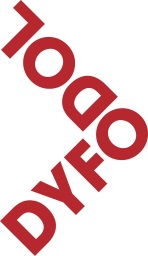 Cyfraniad Er Cof/A gift in MemoryAmgaeaf siec/iau am  £_____________ (taladwy i Dyfodol i’r Iaith) tuag at waith Dyfodol i’r Iaith  er Cof am (noder enw a chyfeiriad yr ymadawedig, os yn bosibl) I enclose a cheque/cheques for £________  (made payable to Dyfodol i’r iaith) towards the work of Dyfodol i’r Iaith in memory of (name and address of deceased if possible) ___________________________________________________________________ ___________________________________________________________________Manylion y rhoddwr/Donor Details:Enw/Name ________________________________________________________Cyfeiriad/Address ___________________________________________________Cod Post/Postcode  _______________________________________Rhif ffôn cyswllt/Telephone contact details ____________________________ Diolch yn fawr i chi, mewn cyfnod anodd, am gyfrannu tuag at ein gwaith.Thank you, in difficult circumstances, for contributing to our work.Dychweler y siec/iau a’r ffurflen hon yn y post at y cyfeiriad isod:Please send your cheque/s with this form by post the address below: